Практична робота  №1СТВОРЕННЯ БАЗИ ДАНИХСтворити базу даних „Спортивно-реабілітаційні центри”.За допомогою „Режиму конструктора„ створити таблиці: „Загальна інформація”, „Адреса”. Встановити ключові поля для „Коду клубу” та задати відповідні типи даних.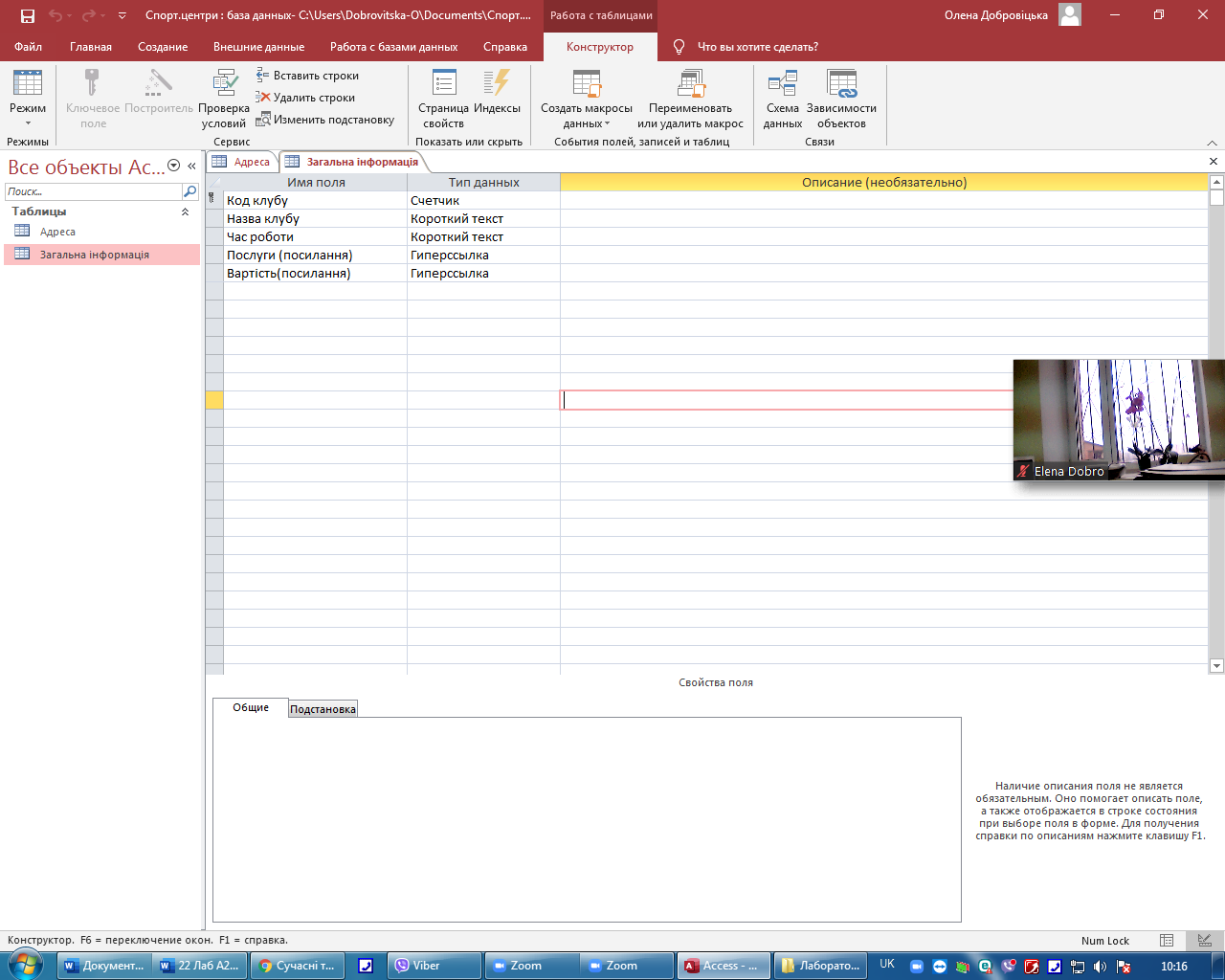 У таблиці „Загальна інформація” встановити Маску ввода для поля Час роботи 00:00-00:00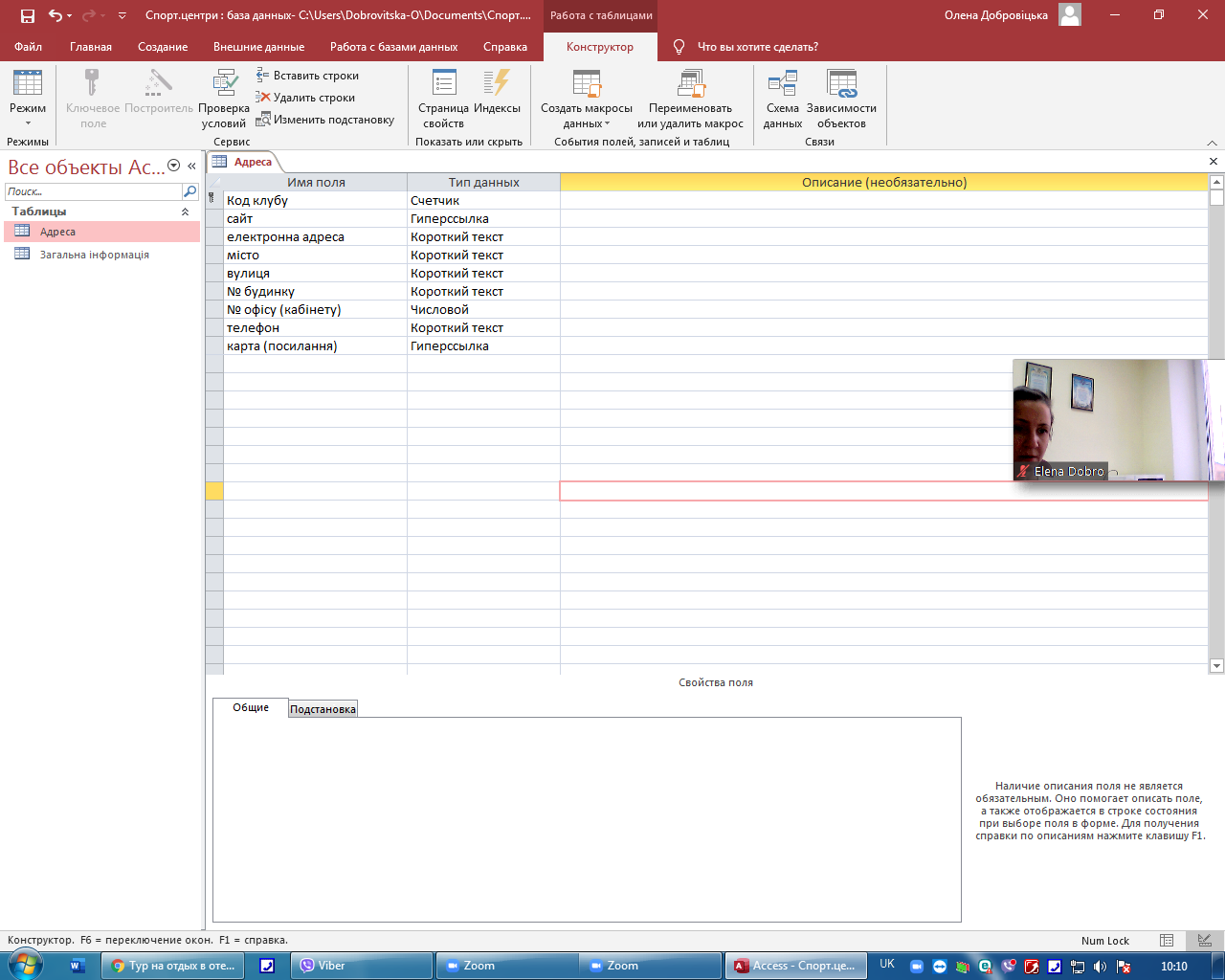 У таблиці „Адреса” встановити Маску ввода для поля Телефон 000-000-00-00.Заповнити таблиці (не менше 10 найменувань).За допомогою „Режиму конструктора„ провести запити за власними пошуковими параметрами.Зберегти та закрити базу даних. Надіслати базу даних викладачу.